C o n j u g a i s o n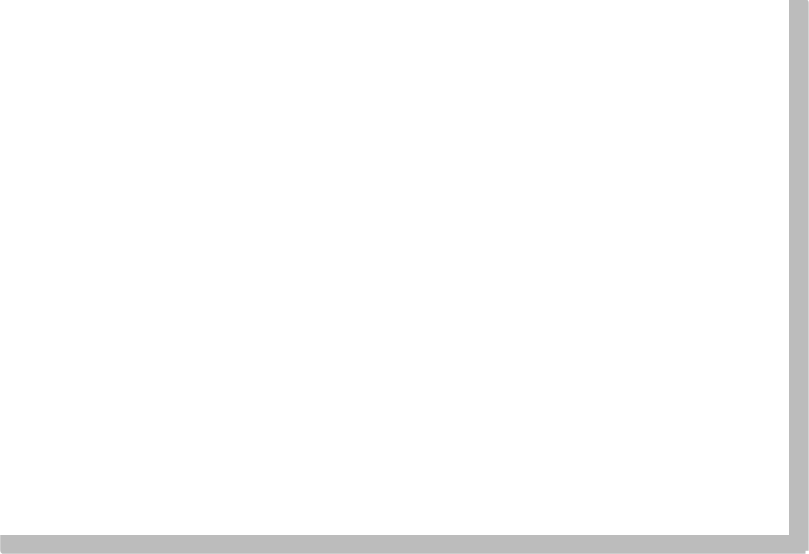 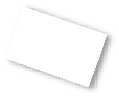 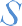 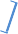 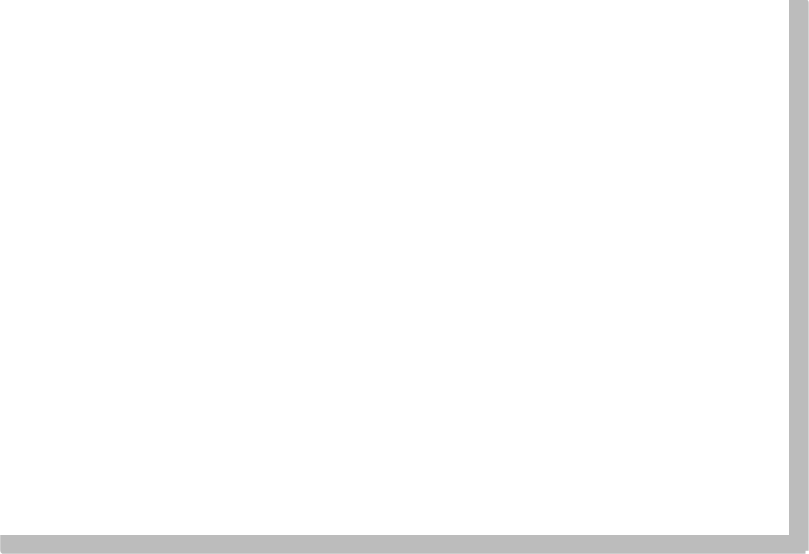 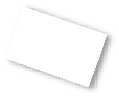 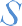 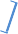 Complète par le verbe « être » ou « avoir » au Présent.Je 	arrivé juste à l’heure. Les élèves  	            déjà en rangs. La sonnette 	retenti, il y a quelques secondes. Nous 		encore un peu bruyants.« Vite ! Tu presque en retard ! me dit Zoé. » La maîtresse attendu que nous nous taisions,puis nous 	montés dans la classe.Nu m é r a t i o nTrouve les centaines qui encadrent le nombre.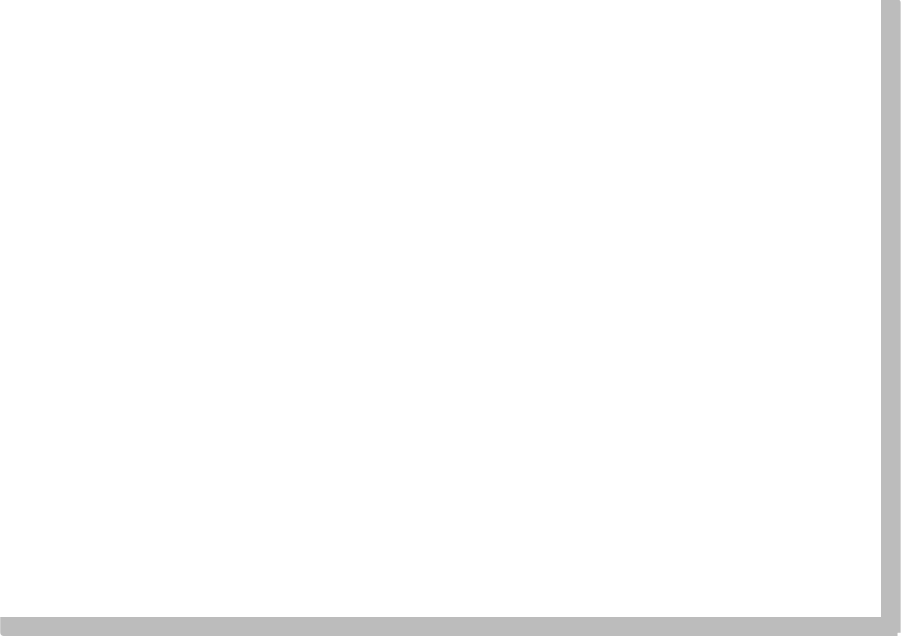 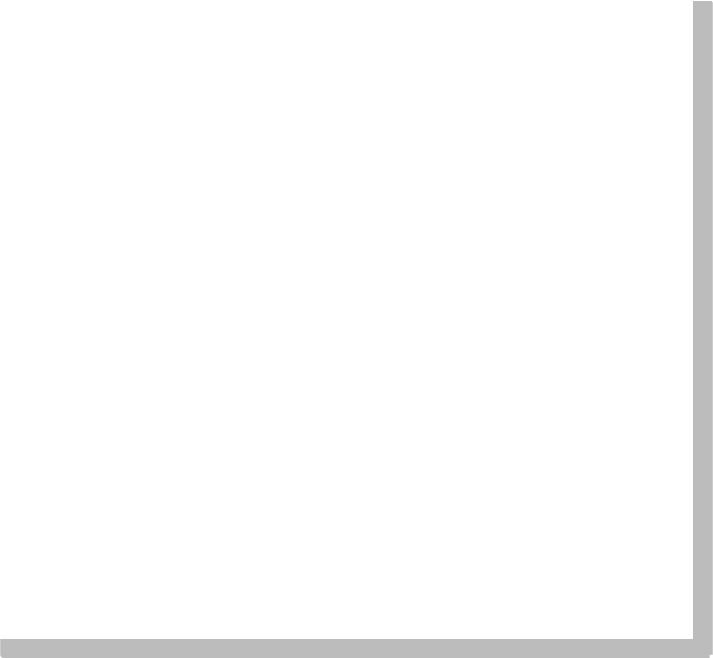 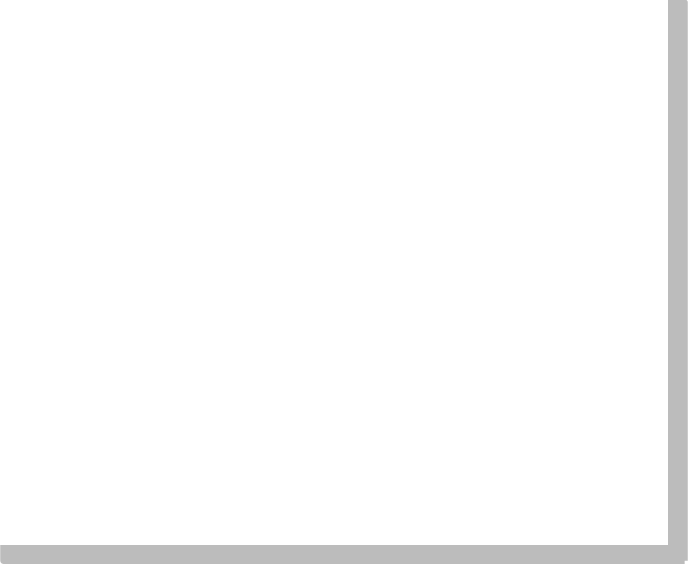 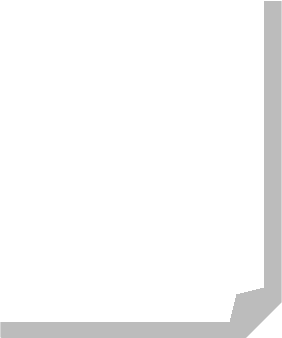 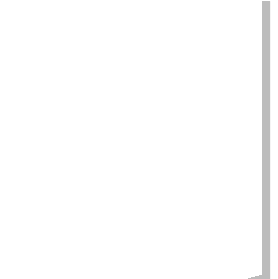 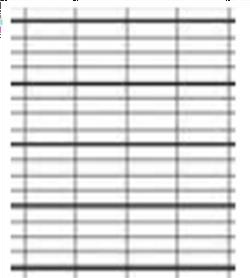 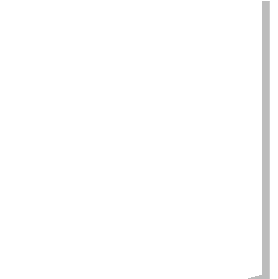 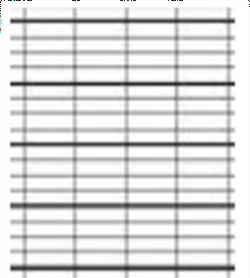 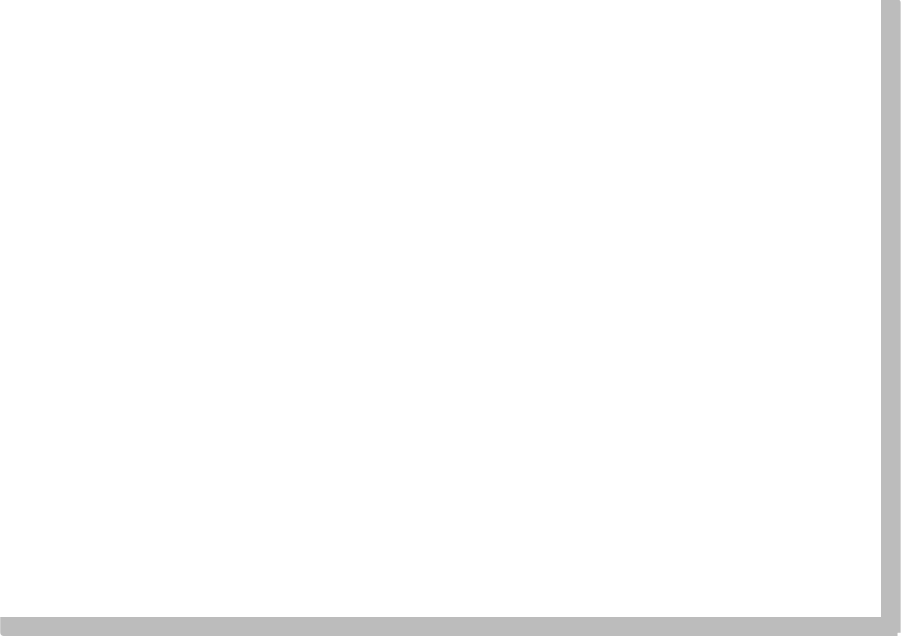 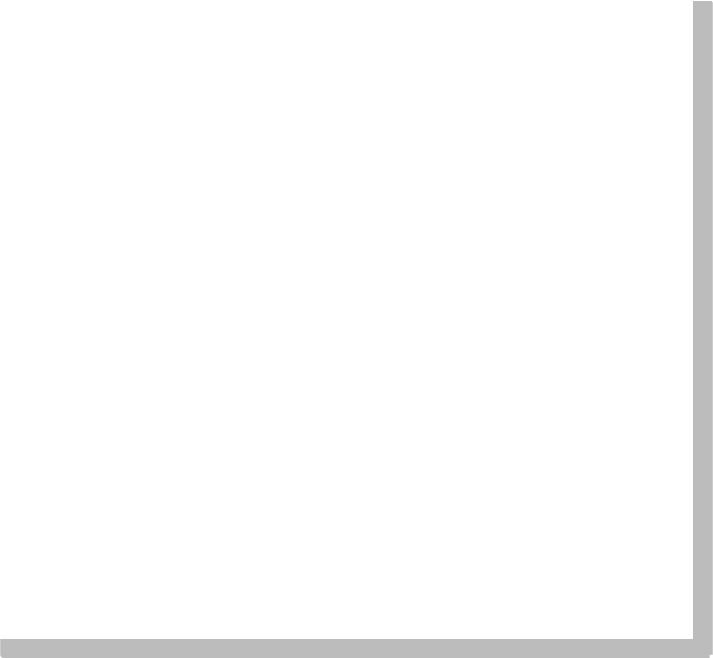 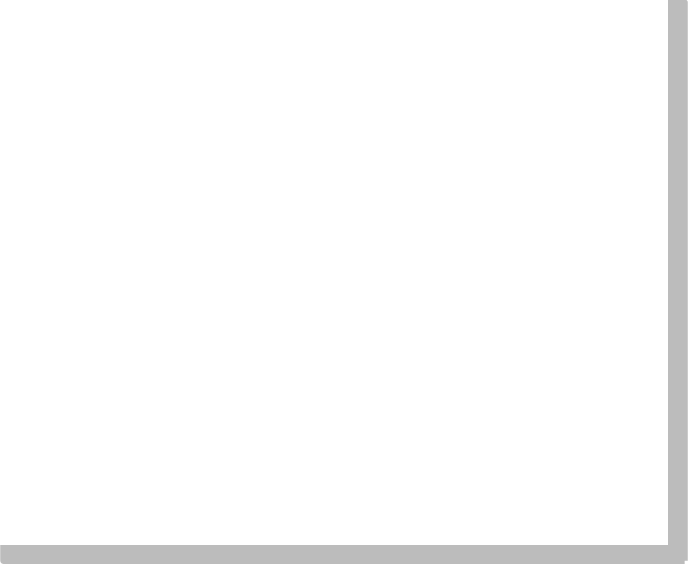 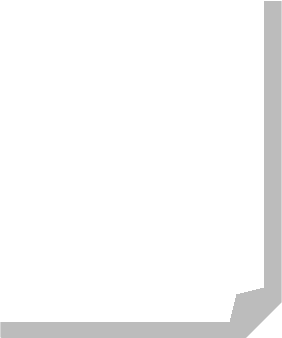 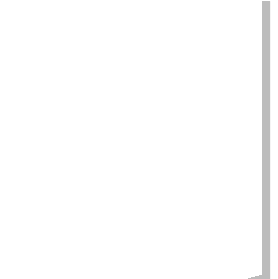 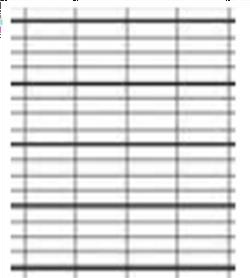 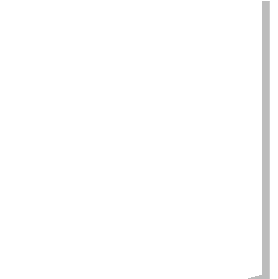 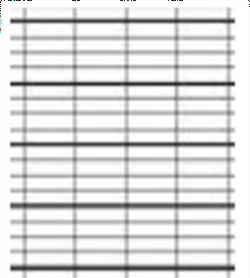 (Ex :	200 < 297 < 300 ) 	< 624 <  	 	< 439 <  	 	< 901 <  	 	< 752 <  	 	<  92 <  	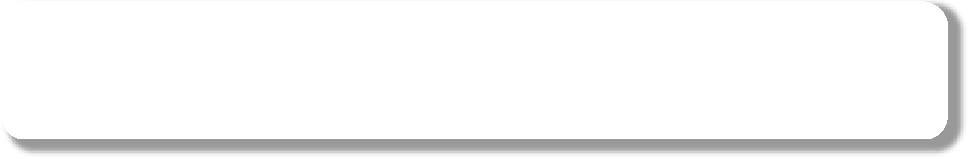 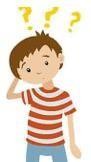 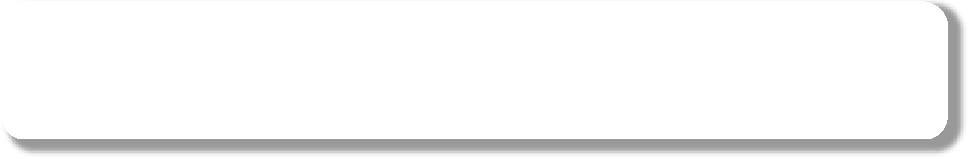 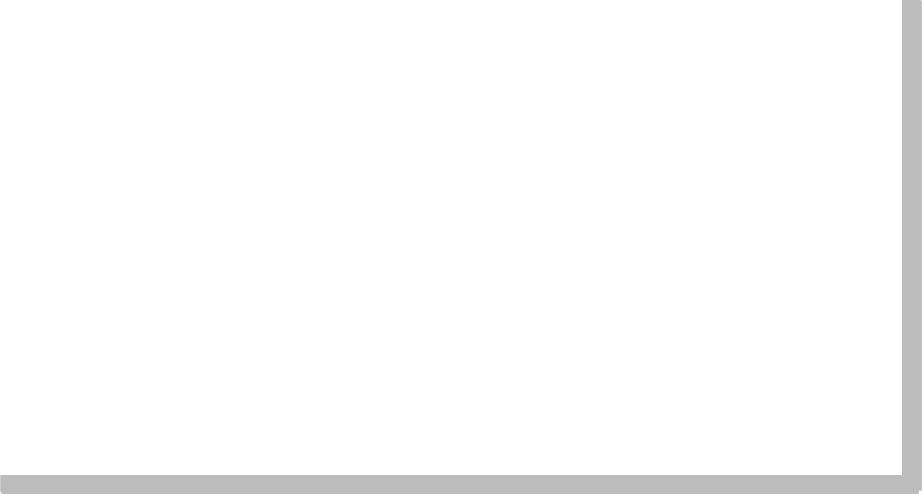 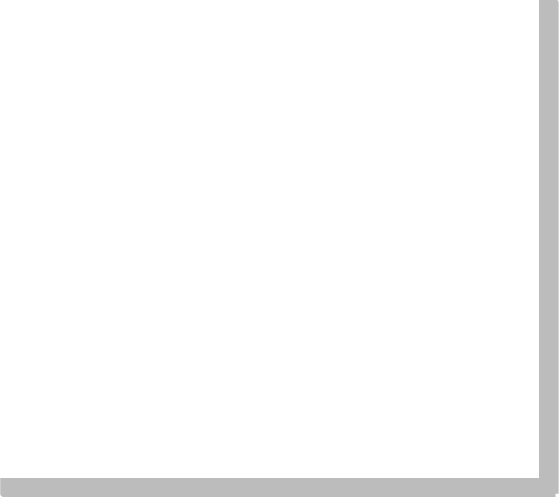 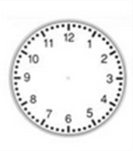 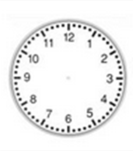 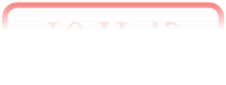 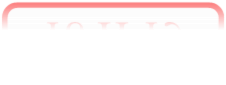 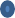 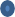 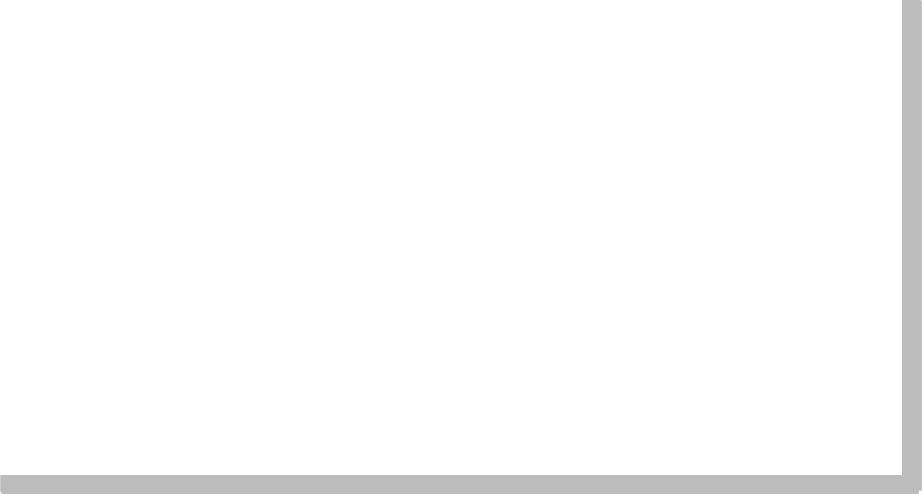 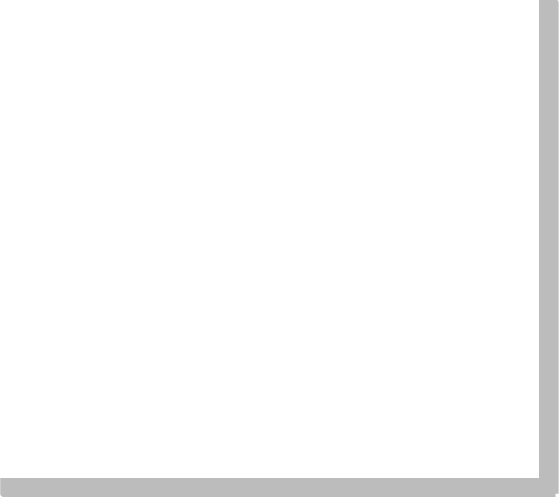 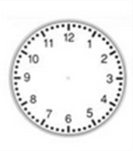 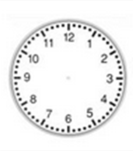 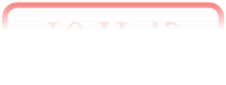 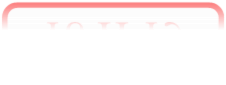 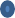 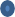 Je lis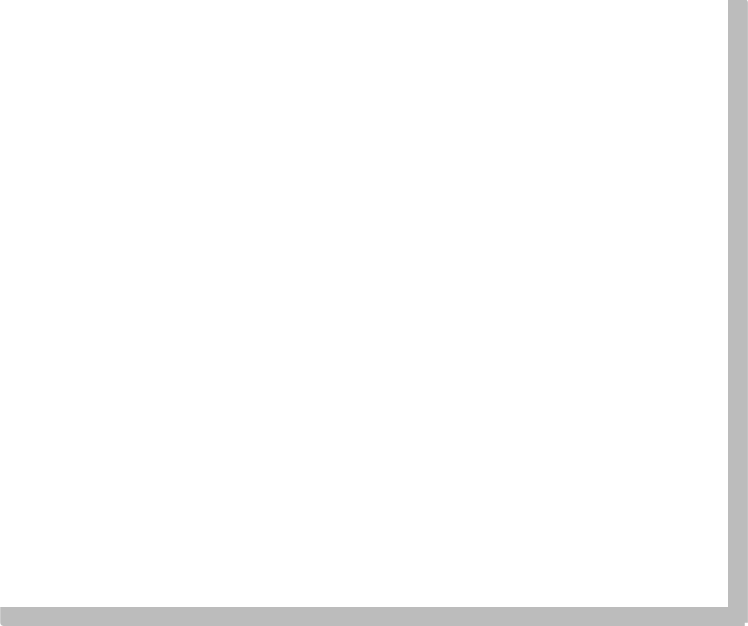 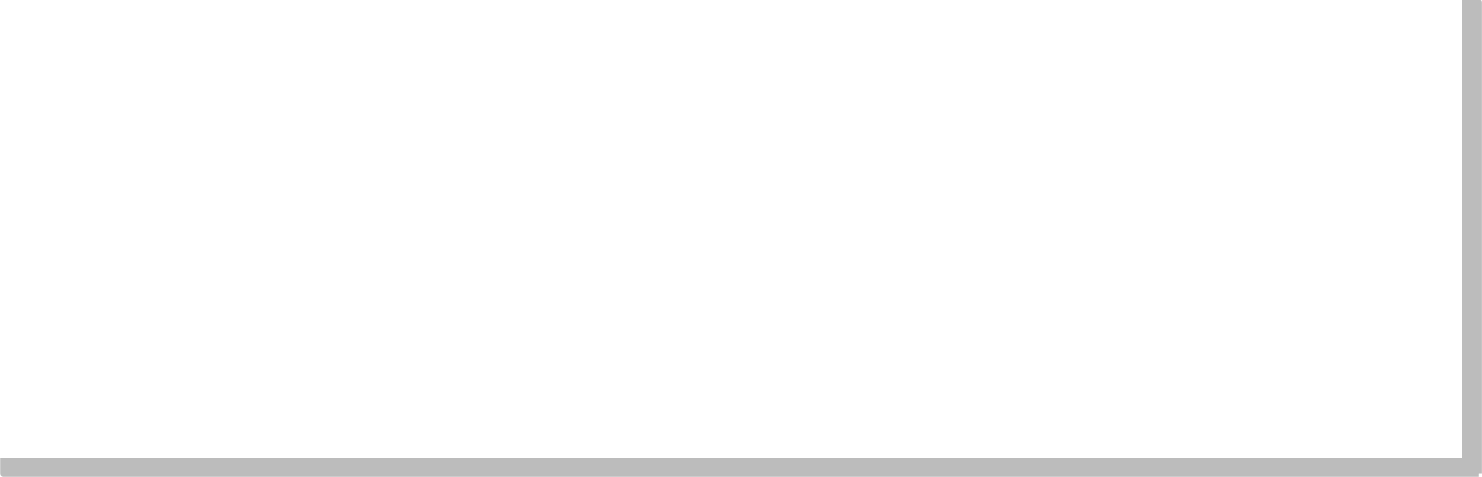 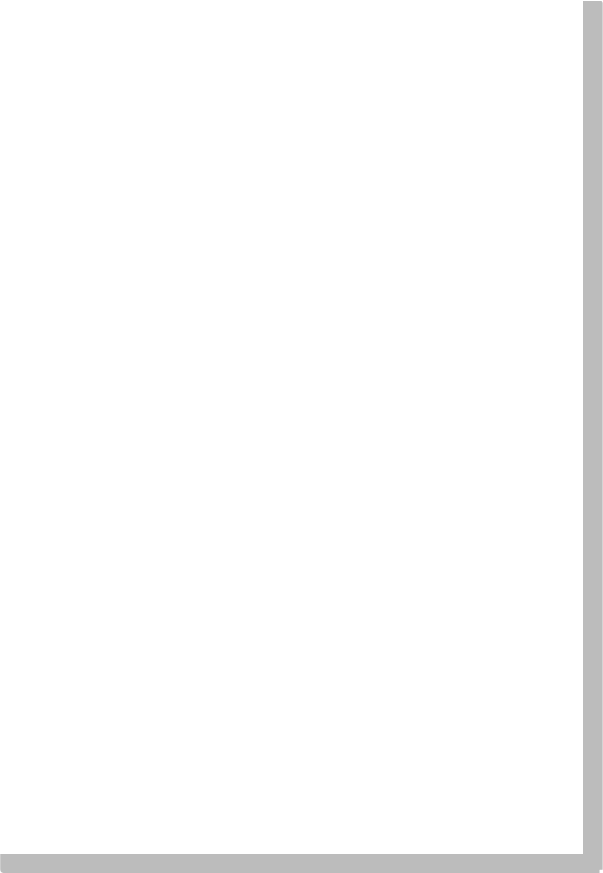 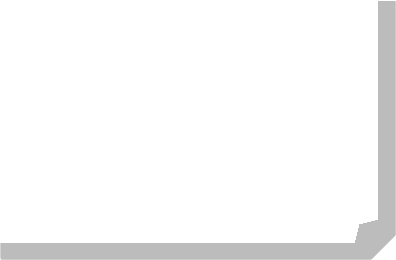 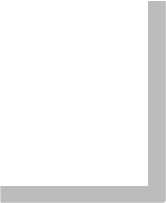 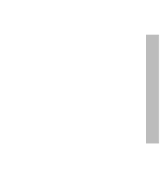 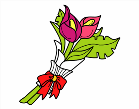 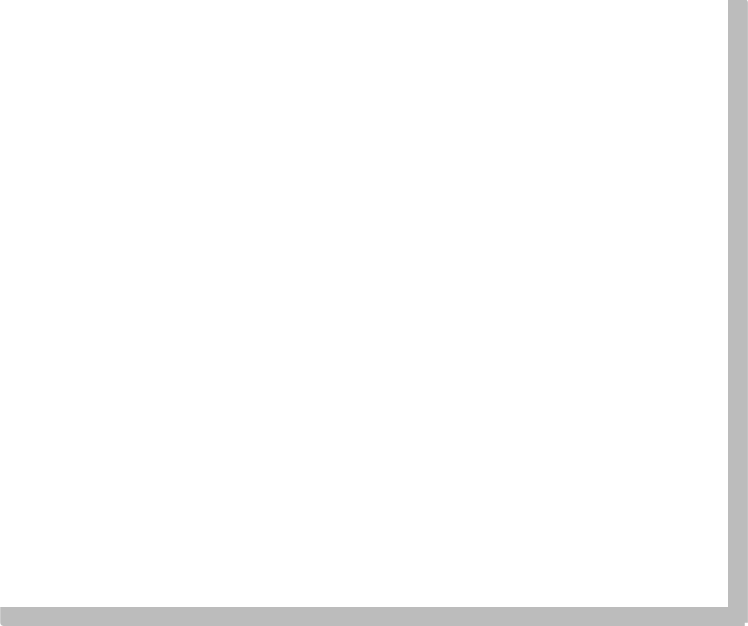 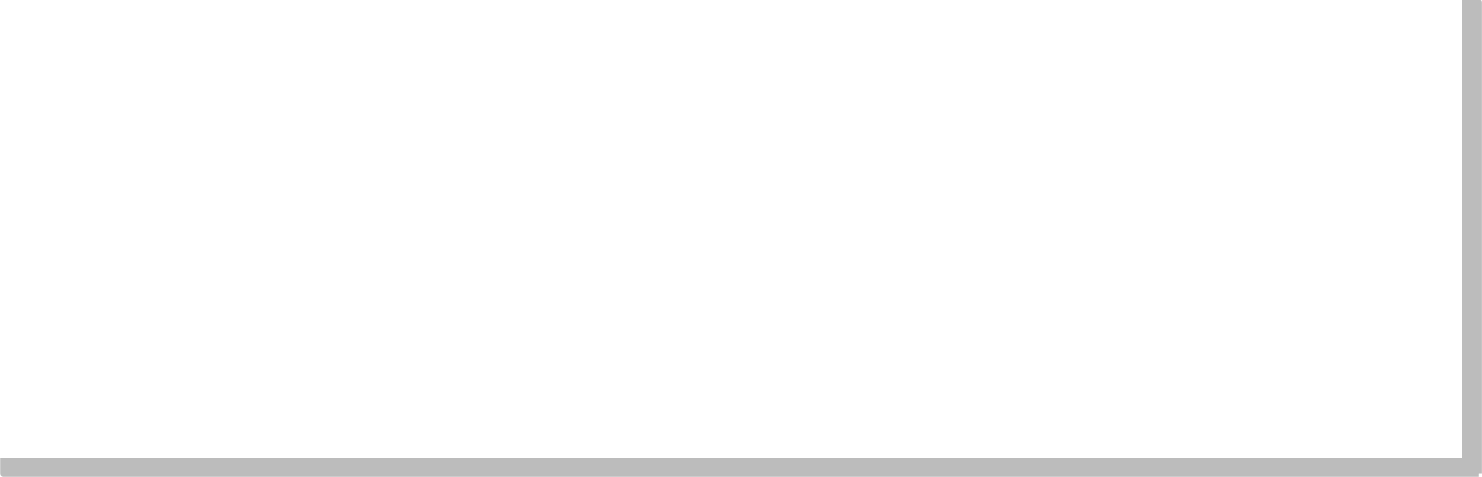 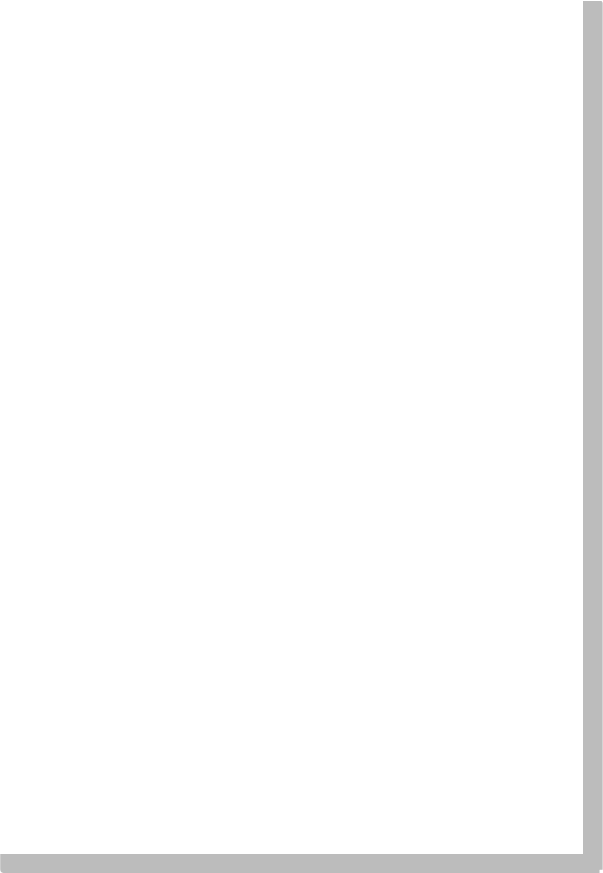 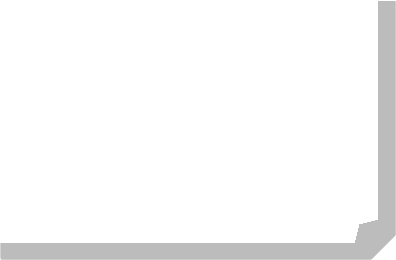 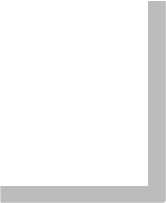 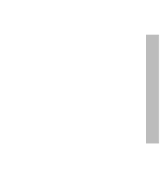 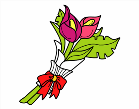 Pour faire un bouquet, un fleuriste prend	5	tulipes	blanches,	4	roses rouges et 6 lys jaunes. Il confectionne ainsi 3 bouquets.Pour 3 bouquets, combien a-t-il besoin de tulipes ?Il lui faut 	tulipes.Pour 3 bouquets, combien a-t-il besoin de roses ?Il lui faut 	roses.Pour 3 bouquets, combien a-t-ilIl ajoute 1 mètre de ruban pour chaque bouquet et 2 nœuds.Tarif1 tulipe blanche : 2 €1 rose rouge : 3€ 1 lys jaune : 4 €besoin de lys ?Il lui faut 	lys.Un bouquet coûte 	€.Trois bouquets coûtent 	€.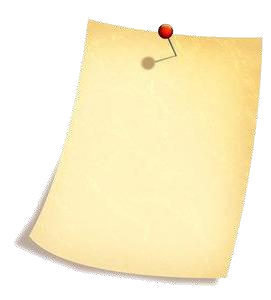 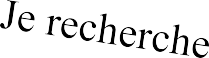 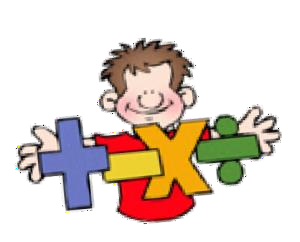 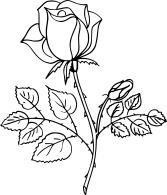 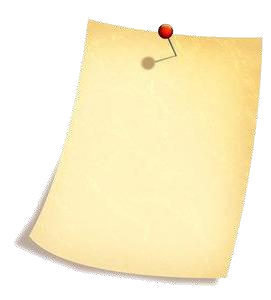 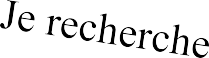 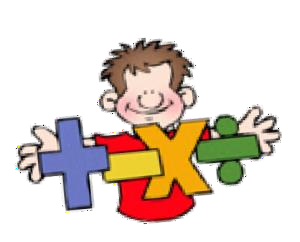 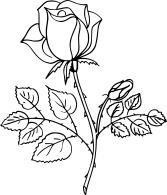 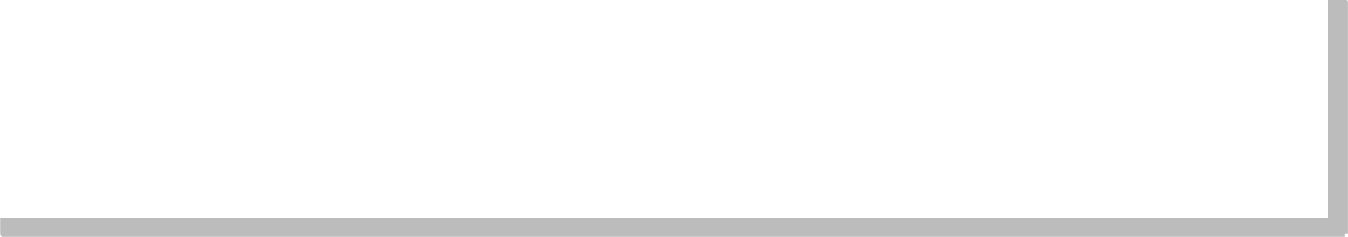 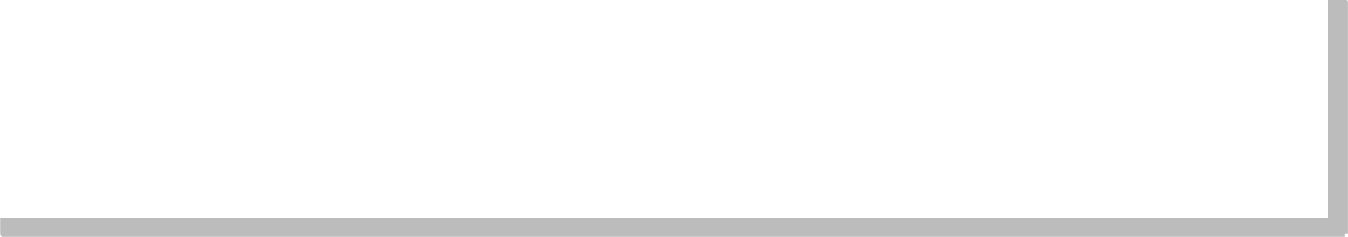 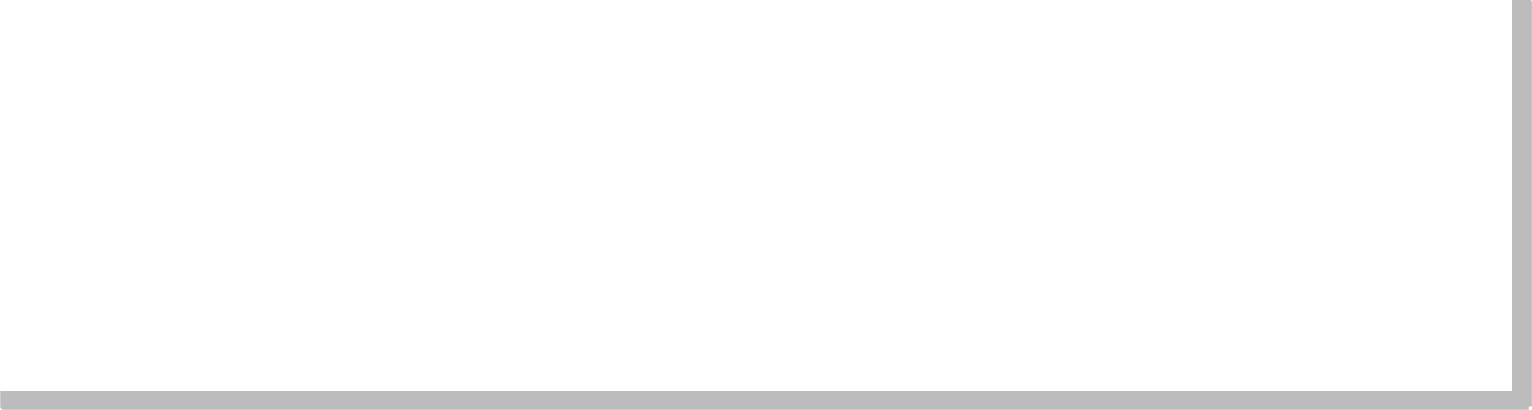 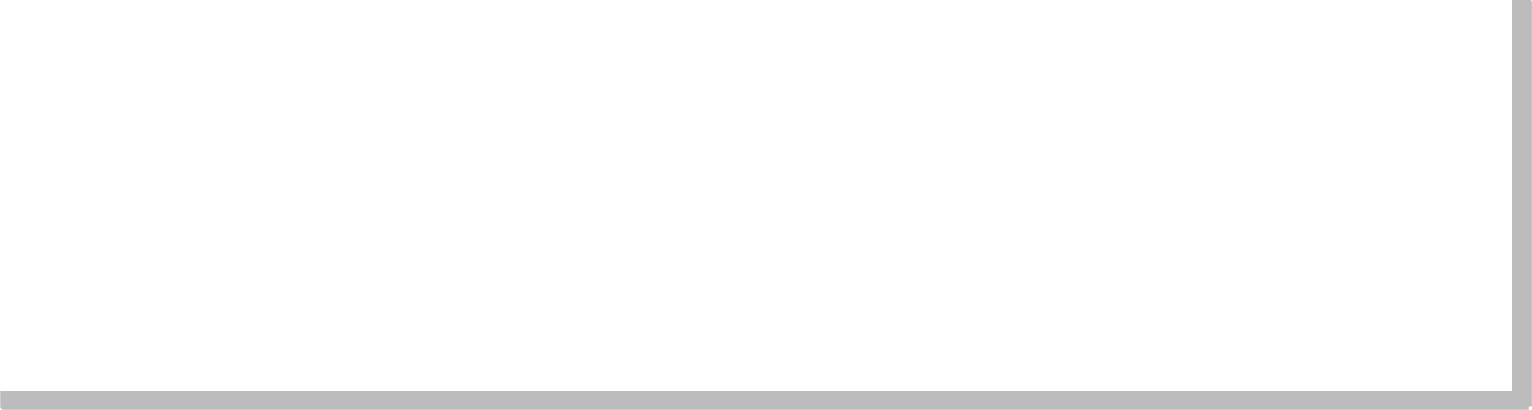 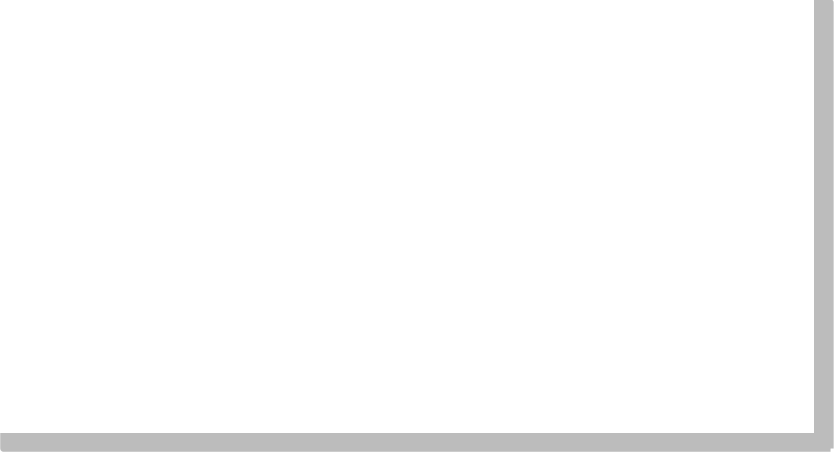 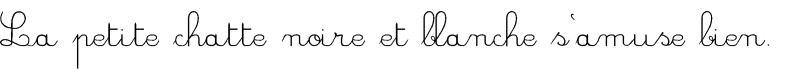 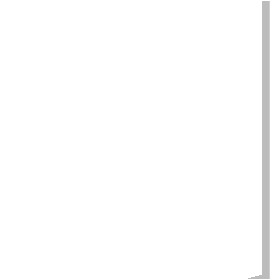 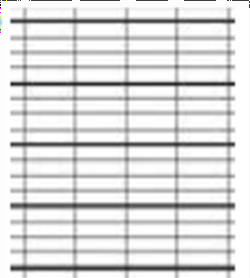 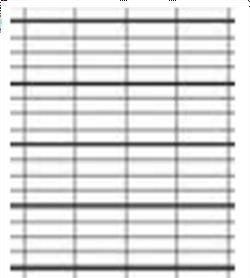 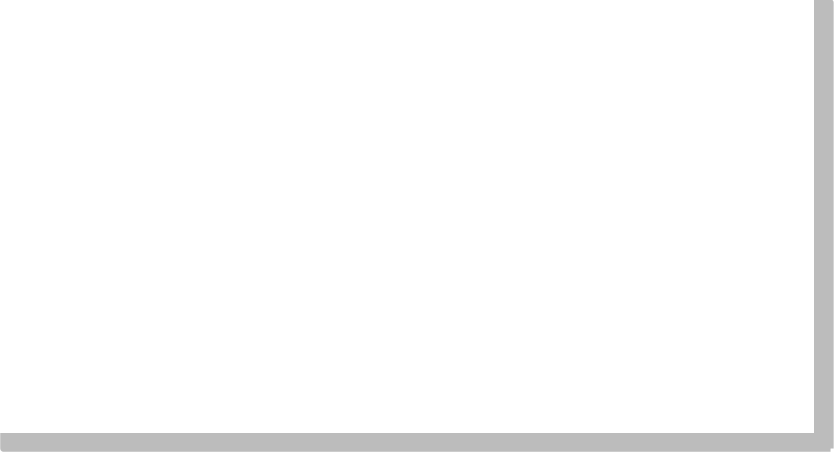 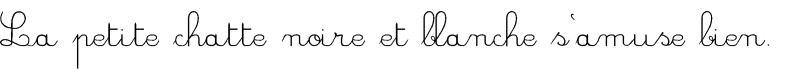 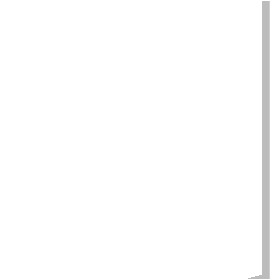 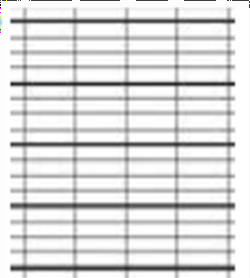 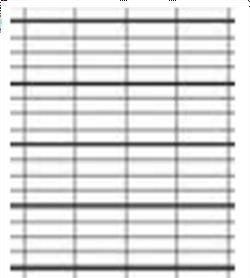 G é o m é t r i e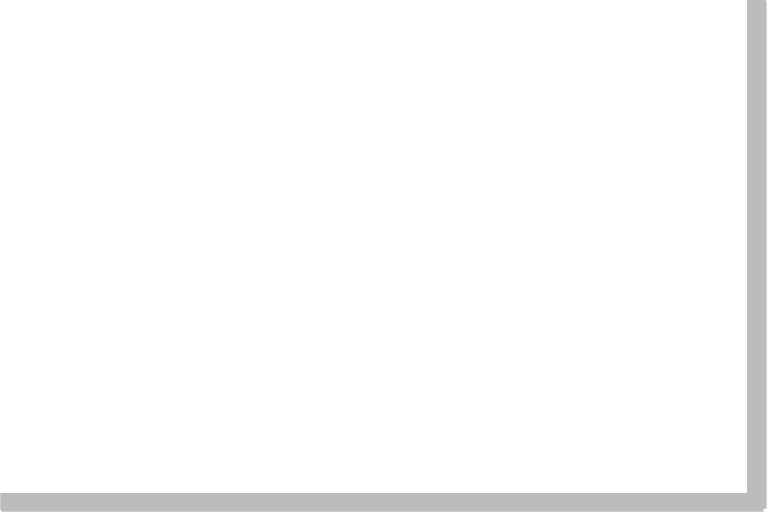 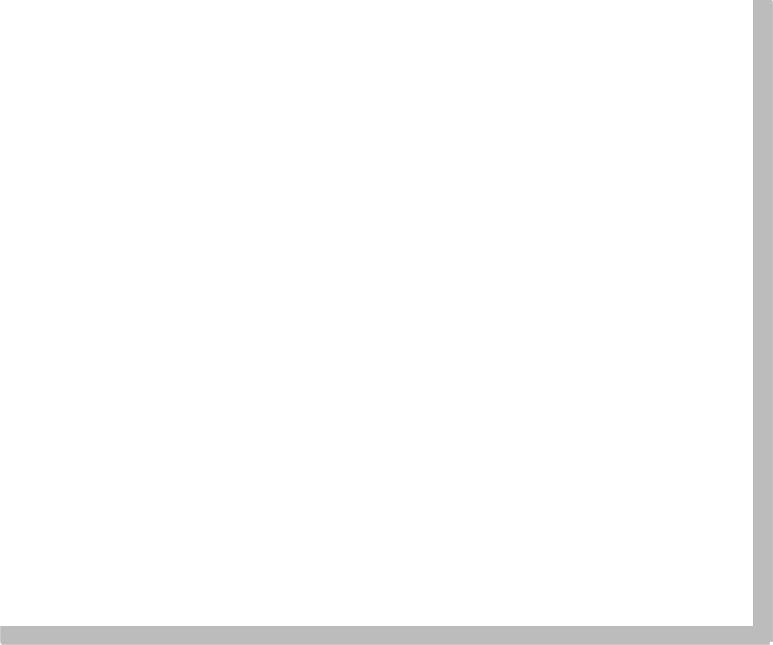 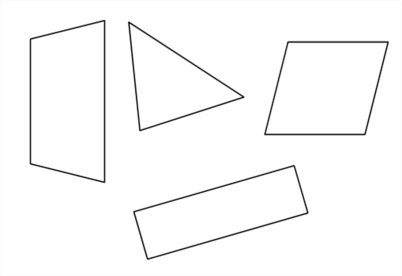 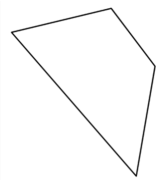 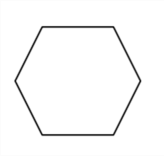 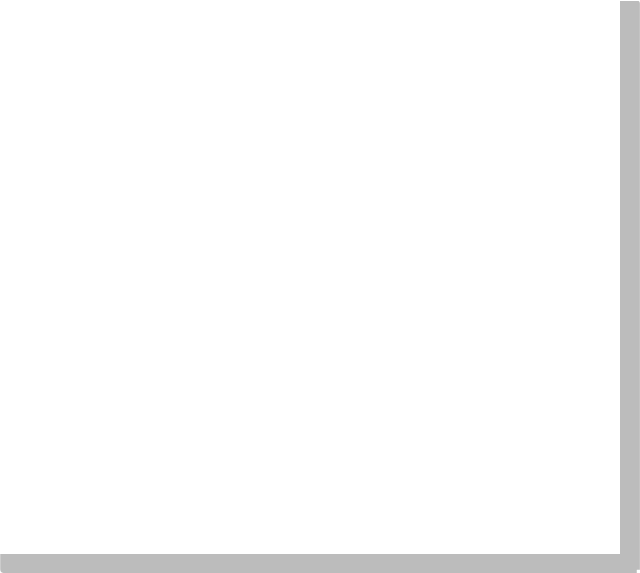 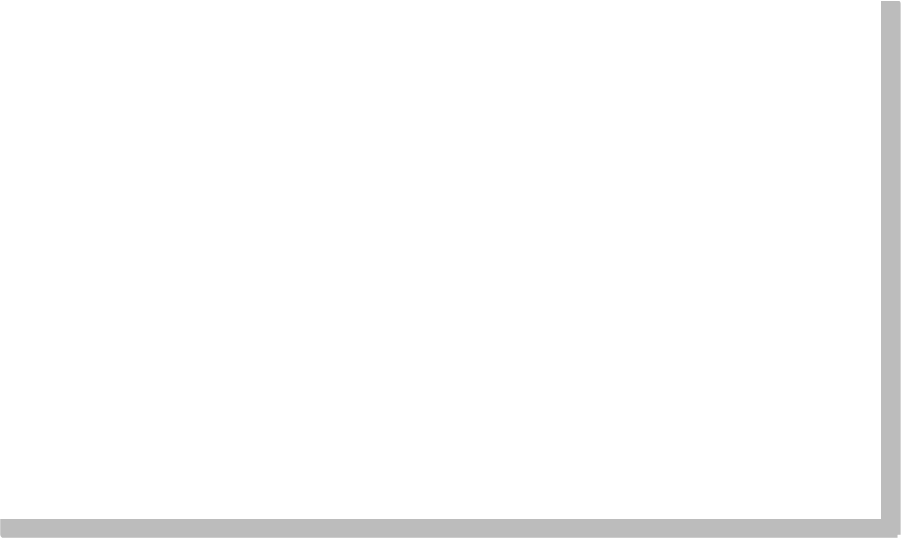 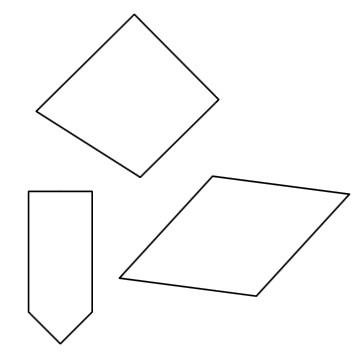 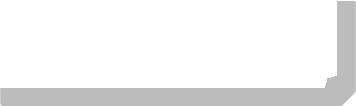 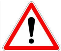 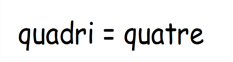 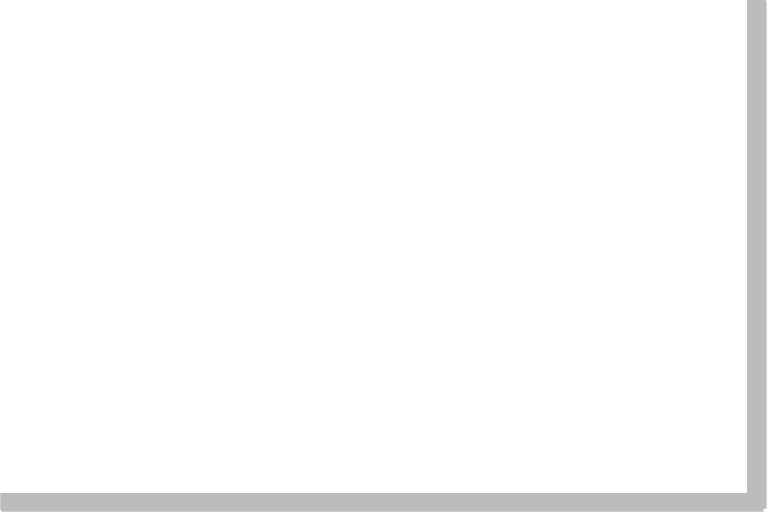 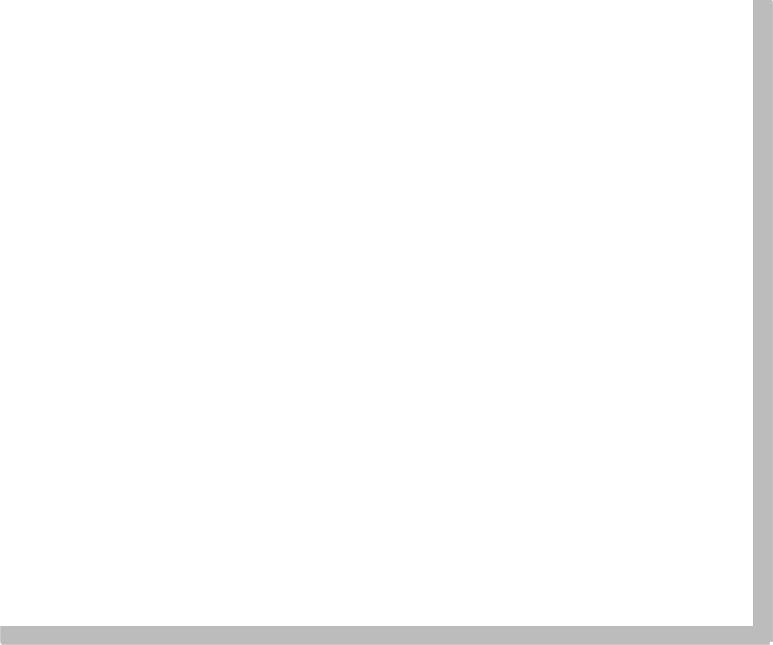 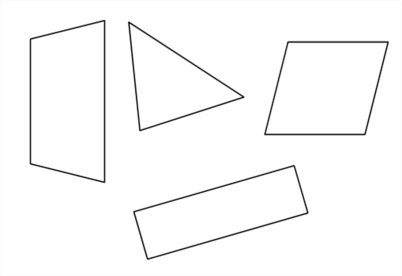 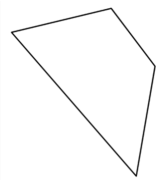 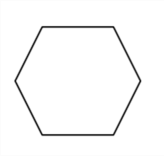 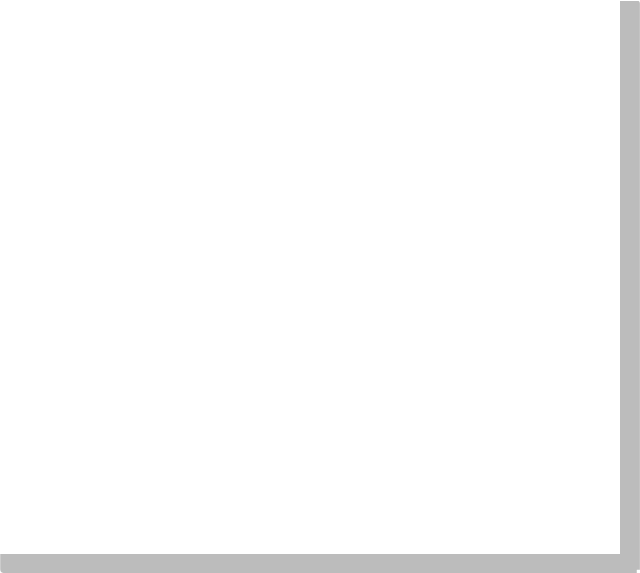 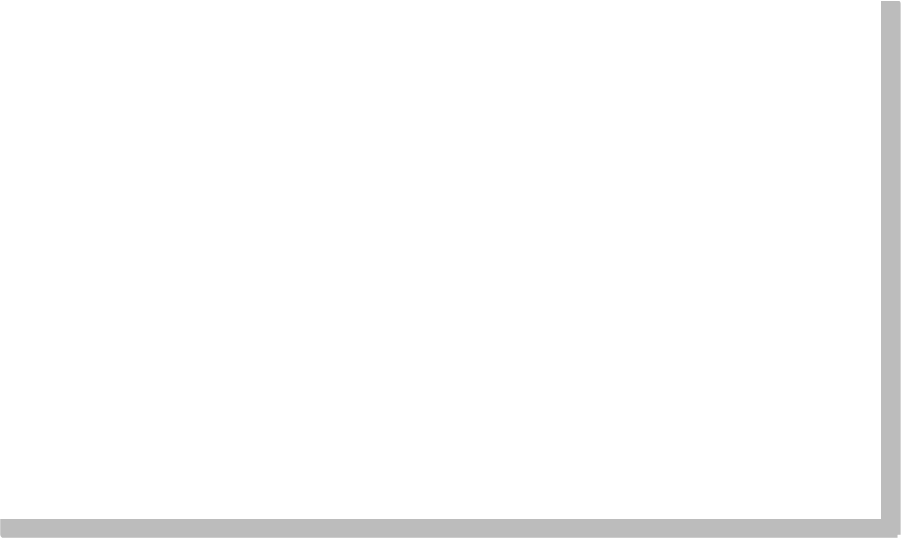 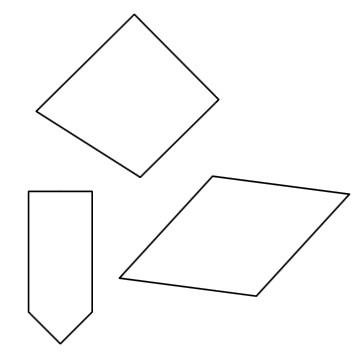 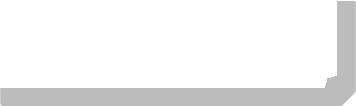 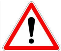 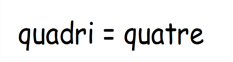 Ne colorie que les quadrilatères.Je lis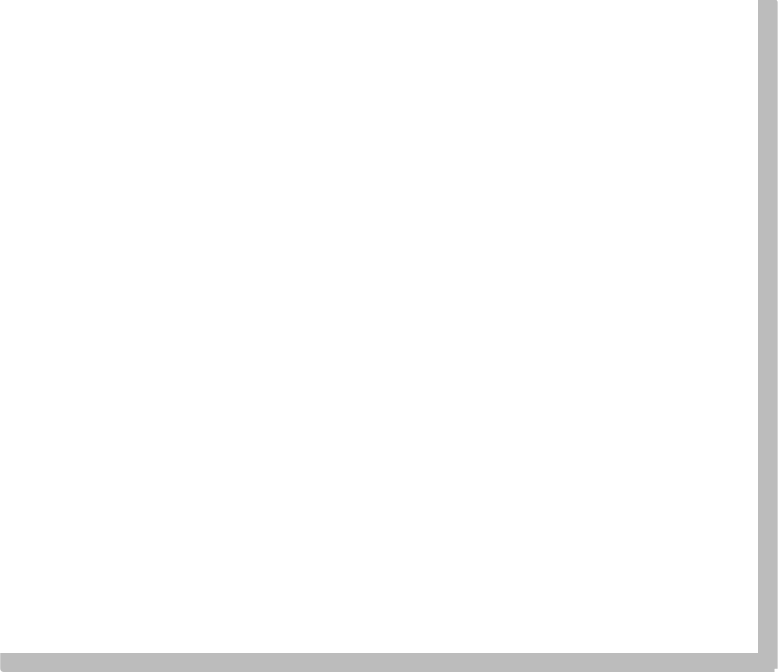 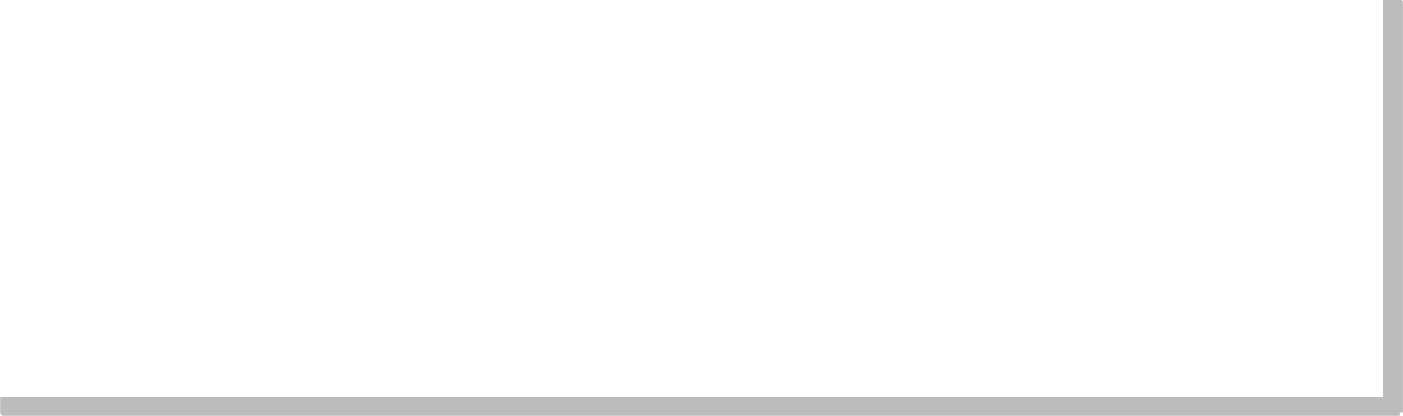 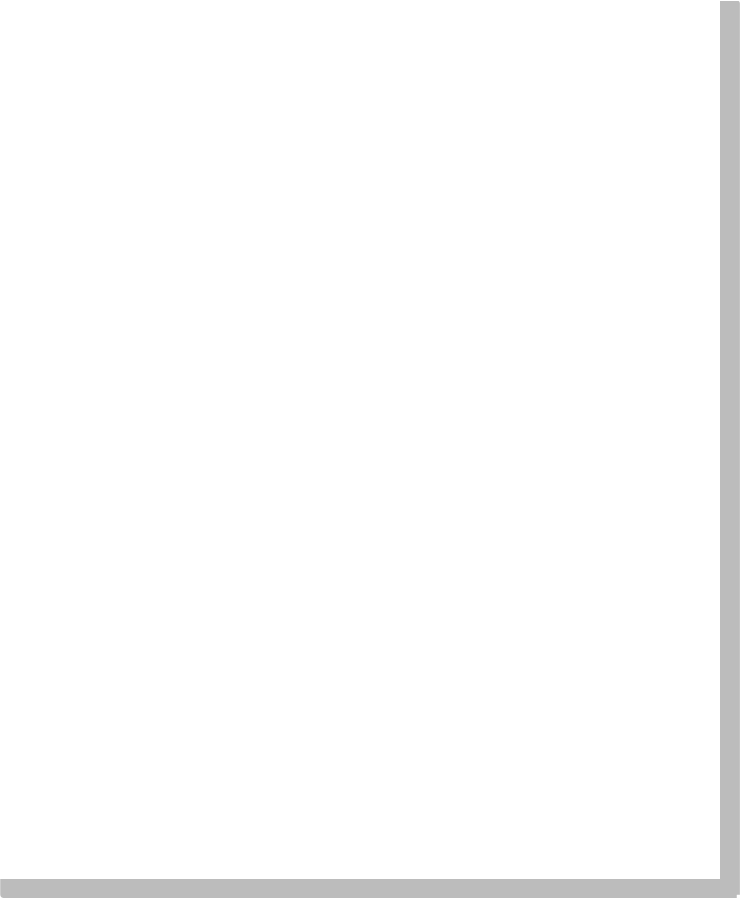 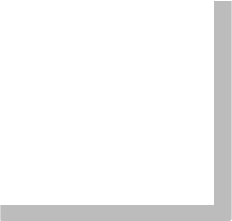 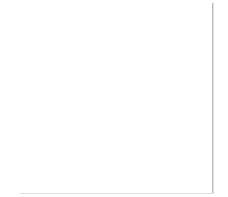 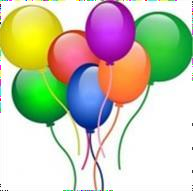 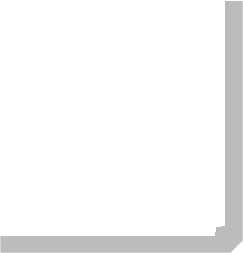 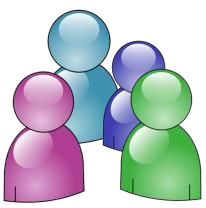 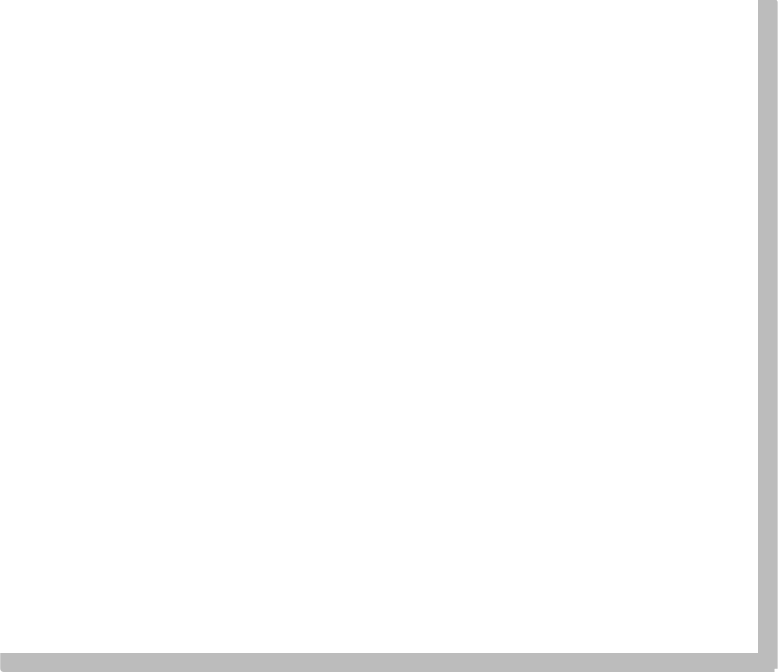 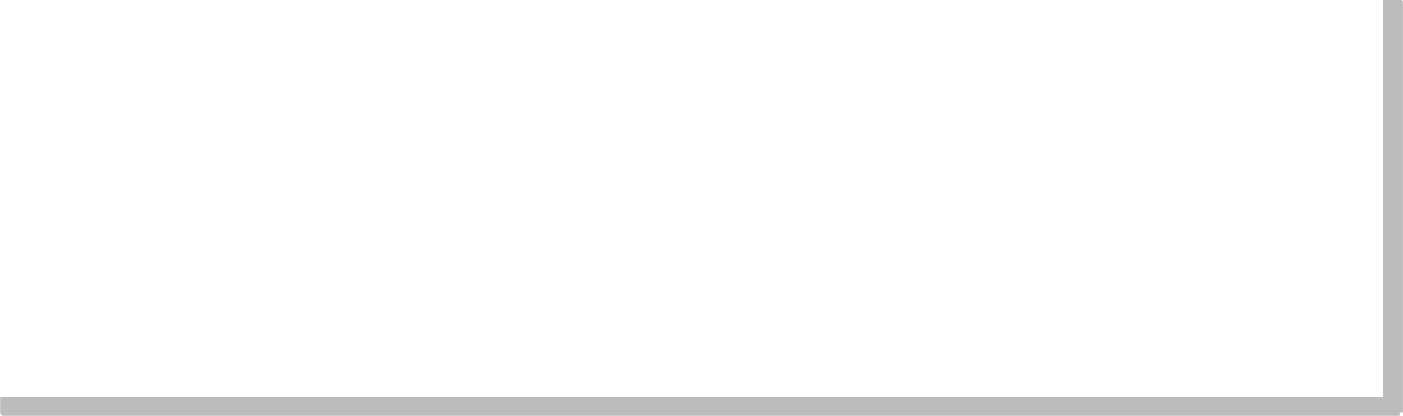 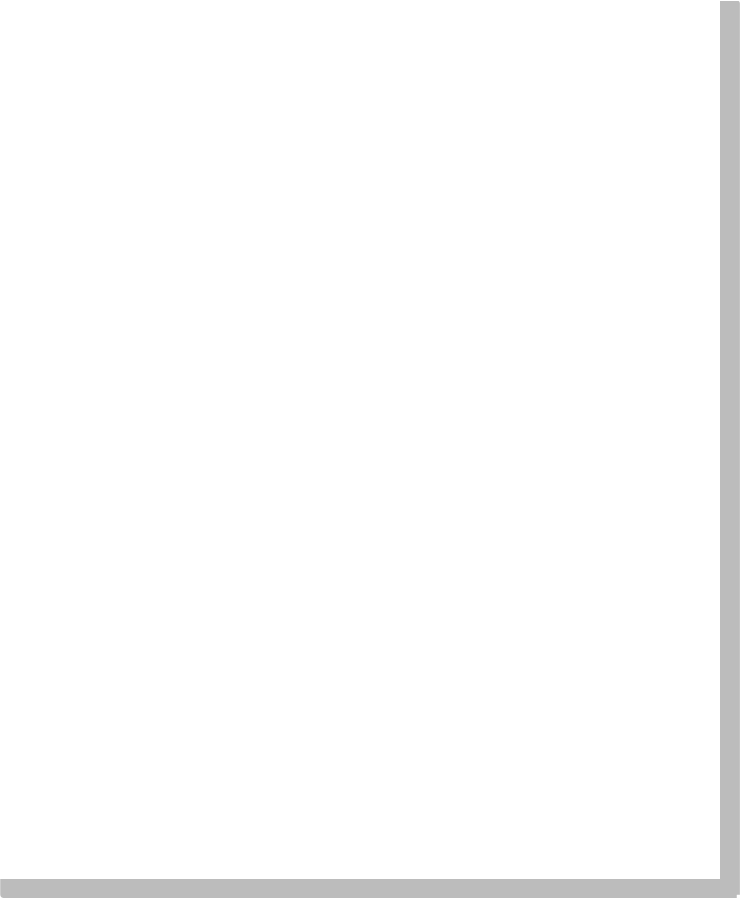 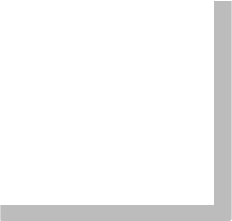 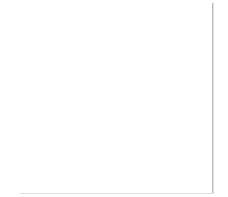 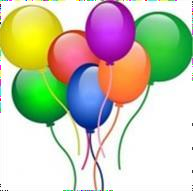 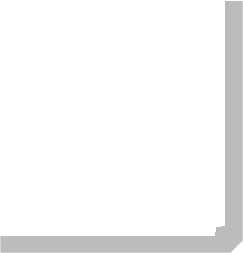 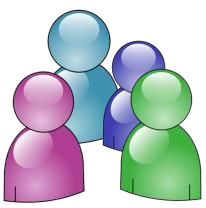 Aujourd’hui, 13 février, Paul Briard fête son anniversaire : il a 4 ans de plus que Kim  (sa  sœur)  et  2  ans  de moins que Steve (son frère).Il a invité 6 copains pour fêter cet évènement. Bien sûr, sa sœur et son frère y participeront…Kim a 4 ans.Quel âge a Kim ?Il a 	ans.Quel âge a Paul ?Il a 	ans.Quel âge a  Steve ? Il a 	ans.Combien de personnes seront assises autour de la table ?Ils seront 	.Combien d’enfants y a-t-il dans la famille Briard ?Il y a 	enfants dans cette famille.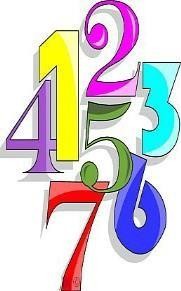 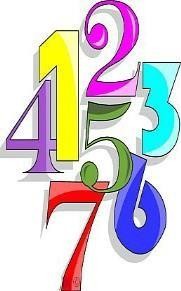 Dans ce texte :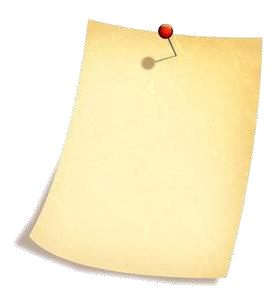 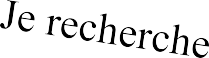 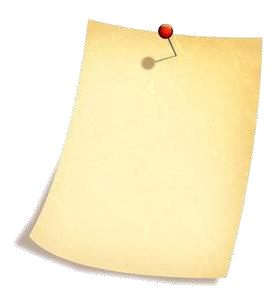 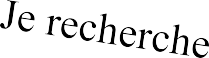 Relève un nom commun féminin :  	Relève un nom propre:  	Relève un verbe au pluriel :  	Copie la dernière phrase :  	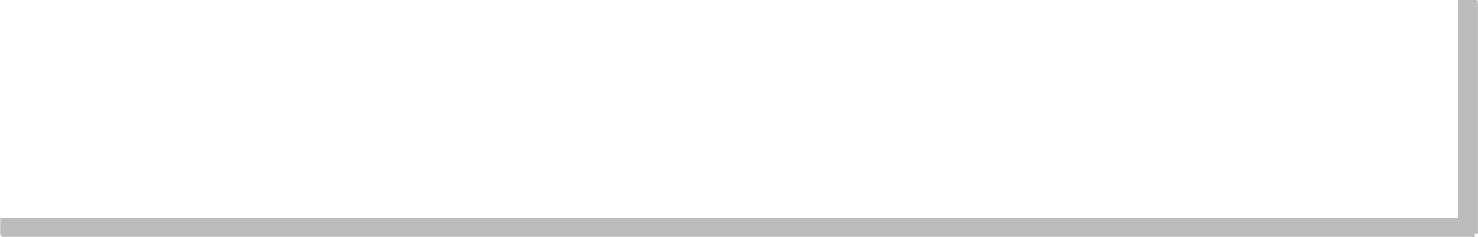 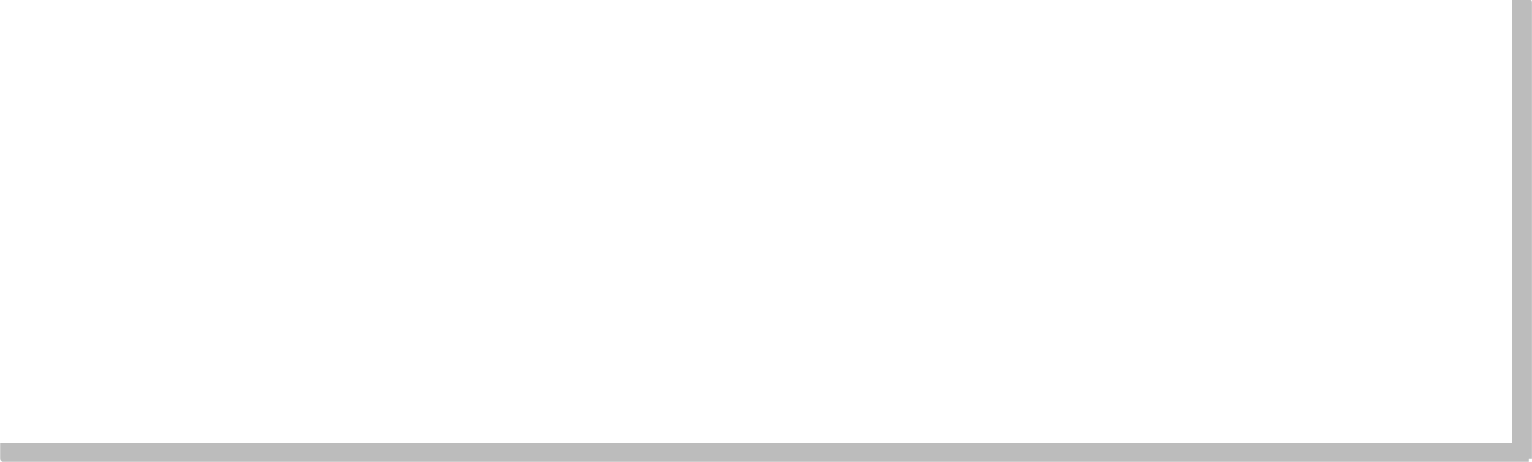 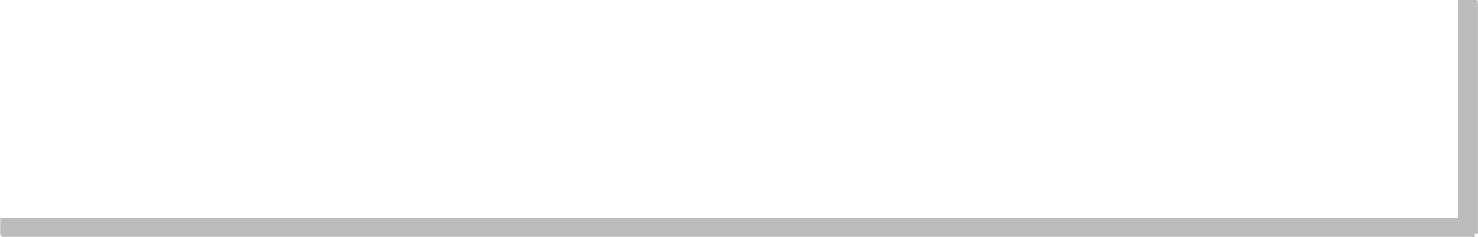 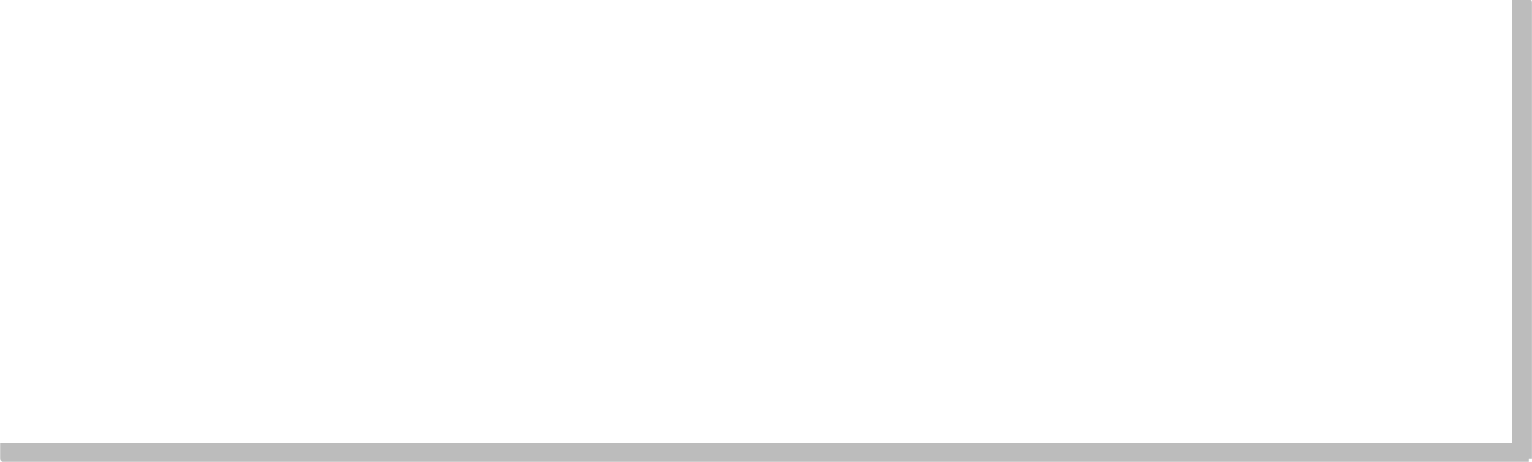 